ПРИКАЗ 19.08.2015 N326 ТРЕБ.К ФОРМИРОВАНИЮ И ВЕДЕНИЮ РЕЕСТРА ЭКСПЕРТОВ ПБ... 
Зарегистрировано в Минюсте России 5 октября 2015 г. N 39139ФЕДЕРАЛЬНАЯ СЛУЖБА ПО ЭКОЛОГИЧЕСКОМУ, ТЕХНОЛОГИЧЕСКОМУИ АТОМНОМУ НАДЗОРУПРИКАЗот 19 августа 2015 г. N 326ОБ УТВЕРЖДЕНИИ ТРЕБОВАНИЙК ФОРМИРОВАНИЮ И ВЕДЕНИЮ РЕЕСТРА ЭКСПЕРТОВ В ОБЛАСТИПРОМЫШЛЕННОЙ БЕЗОПАСНОСТИ(в ред. Приказа Ростехнадзора от 30.08.2016 N 366)Во исполнение пункта 2 постановления Правительства Российской Федерации от 28 мая 2015 года N 509 "Об аттестации экспертов в области промышленной безопасности" (Собрание законодательства Российской Федерации, 2015, N 23, ст. 3313) приказываю:1. Утвердить Требования к формированию и ведению реестра экспертов в области промышленной безопасности согласно приложению к настоящему приказу.2. Правовому управлению (Ю.В. Минченко) обеспечить размещение реестра экспертов в области промышленной безопасности на официальном сайте Федеральной службы по экологическому, технологическому и атомному надзору в информационно-телекоммуникационной сети Интернет.РуководительА.В.АЛЕШИНУтвержденыприказом Федеральной службыпо экологическому, технологическомуи атомному надзору "Об утвержденииТребований к формированию и ведениюреестра экспертов в областипромышленной безопасности"от 19 августа 2015 г. N 326ТРЕБОВАНИЯ К ФОРМИРОВАНИЮ И ВЕДЕНИЮ РЕЕСТРА ЭКСПЕРТОВ В ОБЛАСТИ ПРОМЫШЛЕННОЙ БЕЗОПАСНОСТИ  (в ред. Приказа Ростехнадзора от 30.08.2016 N 366)1. Настоящие Требования к формированию и ведению реестра экспертов в области промышленной безопасности (далее - Требования) устанавливают порядок формирования и ведения Федеральной службой по экологическому, технологическому и атомному надзору реестра экспертов в области промышленной безопасности (далее соответственно - реестр экспертов, эксперты).2. Основанием для внесения сведений о заявителе в реестр экспертов является приказ Ростехнадзора об аттестации заявителя. Ростехнадзор вносит сведения в реестр экспертов в течение 3 рабочих дней со дня принятия решения об аттестации заявителя.3. В реестр экспертов вносятся следующие сведения:а) фамилия, имя, отчество (при наличии) эксперта;б) область или области аттестации, в рамках которых эксперт может проводить экспертизу промышленной безопасности;в) категория эксперта;г) дата окончания срока действия квалификационного удостоверения;д) дополнительная информация.(п. 3 в ред. Приказа Ростехнадзора от 30.08.2016 N 366)4. Утратил силу. - Приказ Ростехнадзора от 30.08.2016 N 366.5. Внесение изменений в реестр экспертов осуществляется в случае переоформления квалификационного удостоверения в течение 15 рабочих дней со дня получения заявления эксперта о переоформлении квалификационного удостоверения и о внесении изменений в реестр экспертов.6. Исключение сведений о физическом лице из реестра экспертов осуществляется в течение 3 рабочих дней со дня принятия соответствующего решения.7. Реестр экспертов ведется в электронном виде по рекомендуемому образцу согласно приложению к Требованиям.8. Удаление или редактирование внесенных в реестр экспертов сведений не допускается, за исключением редактирования записей в случае обнаружения в них технических ошибок.9. Формирование и ведение реестра экспертов осуществляются с соблюдением требований, установленных законодательством Российской Федерации в области информации, информационных технологий и защиты информации.10. Сведения, содержащиеся в реестре экспертов, размещаются на официальном сайте Федеральной службы по экологическому, технологическому и атомному надзору в информационно-телекоммуникационной сети "Интернет".Приложениек Требованиям к формированию и ведениюреестра экспертов в области промышленнойбезопасности, утвержденным приказомФедеральной службы по экологическому,технологическому и атомному надзоруот 19 августа 2015 г. N 326(в ред. Приказа Ростехнадзора от 30.08.2016 N 366)Рекомендуемый образецРеестр экспертов в области промышленной безопасности ↑ в начало ↑Предметный указатель:	ВВнесение изменений в реестр экспертов	2ООснование для внесения сведений о заявителе в реестр экспертов	2↑ в начало ↑↑ в начало ↑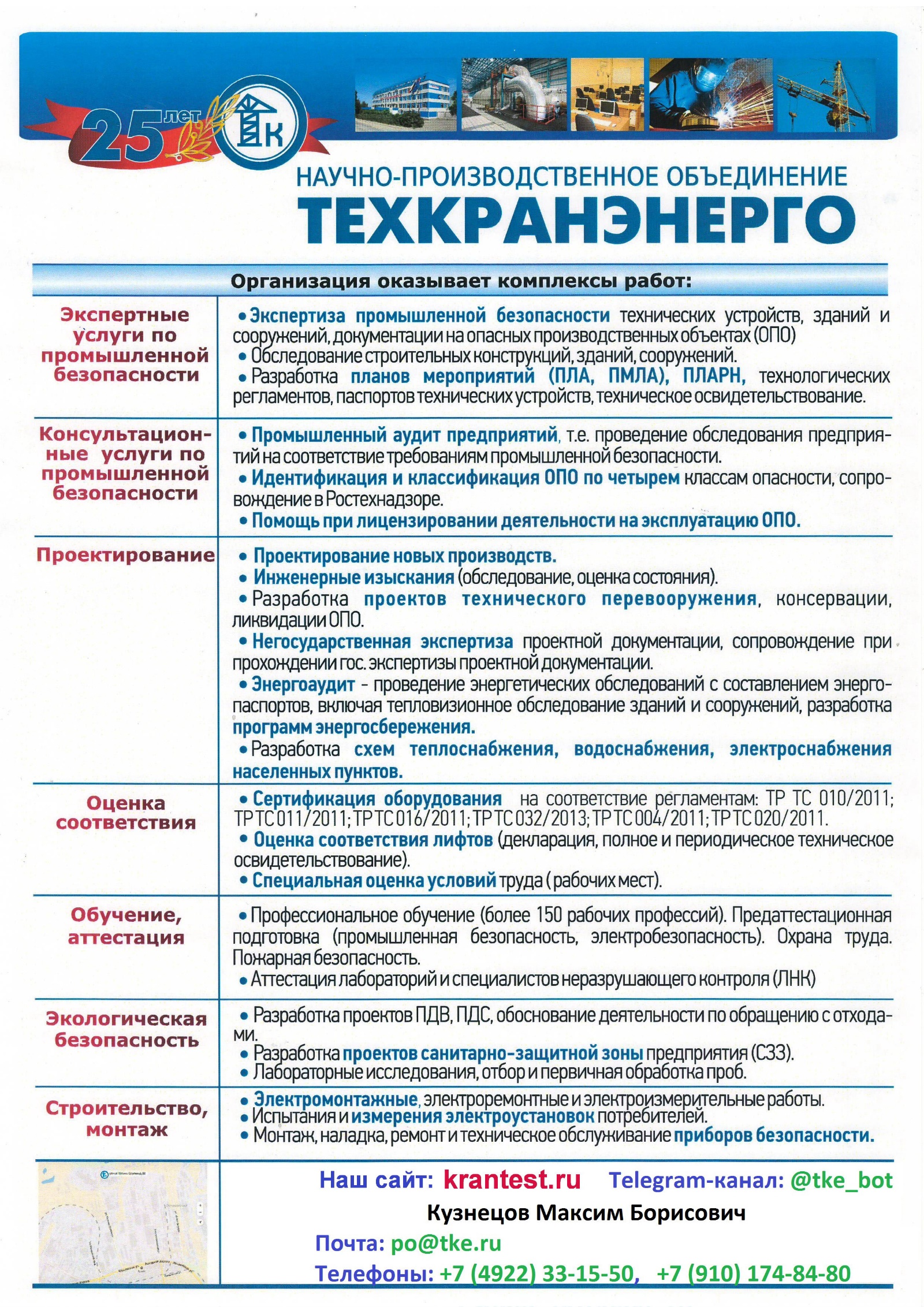 23.02.2020Фамилия, имя, отчество (при наличии) экспертаОбласть или области аттестации, в рамках которых эксперт может проводить экспертизу промышленной безопасностиКатегория экспертаДата окончания срока действия квалификационного удостоверенияДополнительная информация